П О С Т А Н О В Л Е Н И ЕПРАВИТЕЛЬСТВА  КАМЧАТСКОГО КРАЯ             г. Петропавловск-КамчатскийПРАВИТЕЛЬСТВО ПОСТАНОВЛЯЕТ:	1. Внести в постановление Правительства Камчатского края от 25.06.2014 № 265-П «Об установлении расходных обязательств Камчатского края по предоставлению предприятиям водного транспорта субсидий в целях возмещения недополученных доходов, возникающих в связи с перевозкой пассажиров и багажа водным транспортом в межмуниципальном сообщении на территории Камчатского края» следующие изменения:1) в наименовании слова «и багажа» исключить;2) в части 1 слова «и багажа» исключить;3) в части 2 слова «и багажа» исключить;4) приложение изложить в редакции согласно приложению к настоящему постановлению.2. Настоящее постановление вступает в силу через 10 дней после дня его официального опубликования и распространяется на правоотношения, возникшие с 1 января 2019 года.Первый вице-губернатор Камчатского края                                                                                И.Л. УнтиловаПриложение к постановлениюПравительства Камчатского краяот _______________№__________«Приложение  к постановлению Правительства Камчатского краяот 25.06.2014 № 265-ППорядок предоставления предприятиям водного транспорта субсидий в целяхвозмещения недополученных доходов, возникающих в связи с перевозкойпассажиров водным транспортом в межмуниципальном сообщениина территории Камчатского края1. Настоящий Порядок регулирует вопросы предоставления субсидий из краевого бюджета предприятиям водного транспорта в целях возмещения недополученных доходов, возникающих в связи с перевозкой пассажиров водным транспортом в межмуниципальном сообщении на территории Камчатского края по сниженным тарифам (далее - субсидии).2. Субсидии предоставляются Министерством транспорта и дорожного строительства Камчатского края (далее - Министерство) в соответствии со сводной бюджетной росписью краевого бюджета в пределах лимитов бюджетных обязательств, доведенных Министерству в рамках подпрограммы 3 «Развитие водного транспорта» государственной программы Камчатского края «Развитие транспортной системы в Камчатском крае», утвержденной постановлением Правительства Камчатского края от 29.11.2013 № 551-П.3. К категории получателей субсидий относятся предприятия водного транспорта, осуществляющие перевозку пассажиров водным транспортом (за исключением государственных (муниципальных) учреждений) в межмуниципальном сообщении на территории Камчатского края (далее - перевозки пассажиров водным транспортом), для которых постановлением Правительства Камчатского края установлены сниженные тарифы на перевозки пассажиров водным транспортом (далее соответственно - предприятия водного транспорта, сниженные тарифы).4. Условиями предоставления субсидий являются:1) осуществление предприятием водного транспорта перевозок пассажиров по сниженным тарифам;2) соответствие предприятия водного транспорта на первое число месяца, предшествующего месяцу, в котором планируется заключение соглашения о предоставлении субсидий (далее - Соглашение), следующим требованиям:а) предприятие водного транспорта не должно находиться в процессе реорганизации, ликвидации, банкротства;б) предприятие водного транспорта не должно являться иностранным юридическим лицом, а также российским юридическим лицом, в уставном (складочном) капитале которого доля участия иностранных юридических лиц, местом регистрации которых является государство или территория, включенные в утверждаемый Министерством финансов Российской Федерации перечень государств и территорий, предоставляющих льготный налоговый режим налогообложения и (или) не предусматривающих раскрытия и предоставления информации при проведении финансовых операций (офшорные зоны) в отношении таких юридических лиц, в совокупности превышает 50 процентов;в) предприятие водного транспорта не получает средства из краевого бюджета в соответствии с иными нормативными правовыми актами Камчатского края на цели, указанные в настоящем Порядке; г) у предприятия водного транспорта отсутствует просроченная задолженность перед краевым бюджетом по уплате части прибыли, остающейся после уплаты налогов и иных обязательных платежей, - для предприятия водного транспорта, являющегося государственным унитарным предприятием Камчатского края.3) наличие у предприятия водного транспорта грузопассажирского судна с возможностью эксплуатации в навигационный период по западному и восточному побережью Камчатского края и одновременной перевозки не менее 50 тонн мороженной или охлажденной продукции и 30 пассажиров. 5. Субсидии предоставляются на основании Соглашения, которое заключается один раз на текущий финансовый год. Соглашение заключается в соответствии с типовой формой, утвержденной Министерством финансов Камчатского края.6. Обязательным условием предоставления субсидий, включаемым в Соглашение, является согласие предприятия водного транспорта на осуществление Министерством и органами государственного финансового контроля проверок соблюдения предприятием водного транспорта условий, целей и порядка предоставления субсидий.7. Для заключения Соглашения предприятие водного транспорта представляет в Министерство:1) письменное заявление о заключении Соглашения в произвольной форме;2) годовой плановый расчет размера субсидии;3) справку, подписанную руководителем предприятия водного транспорта, подтверждающую соответствие предприятия водного транспорта условиям, указанным в пунктах 2 и 3 части 4 настоящего Порядка.8. Министерство в течение 5 рабочих дней со дня поступления документов, указанных в части 7 настоящего Порядка, рассматривает их и принимает решение о заключении с предприятием водного транспорта Соглашения ибо об отказе в заключении Соглашения.9. Основаниями для отказа в заключении Соглашения являются:1) несоответствие предприятия водного транспорта категории получателей субсидий и (или) условиям предоставления субсидий, установленным частями 3 и 4 настоящего Порядка;2) несоответствие представленных предприятием водного транспорта документов требованиям, установленным частью 7 настоящего Порядка;3) непредставление или представление не в полном объеме предприятием водного транспорта документов, указанных в части 7 настоящего Порядка;4) наличие в представленных предприятием водного транспорта документах недостоверных сведений.10. В случае принятия решения о заключении с предприятием водного транспорта Соглашения Министерство в течение 5 рабочих дней со дня принятия такого решения заключает с предприятием водного транспорта Соглашение.11. В случае принятия решения об отказе в заключении с предприятием водного транспорта Соглашения Министерство в течение 5 рабочих дней со дня принятия такого решения направляет предприятию водного транспорта уведомление о принятом решении с обоснованием причин отказа.12. Для получения субсидии предприятие водного транспорта ежемесячно, не позднее 15 числа месяца, следующего за отчетным месяцем, представляет в Министерство:1) заявку на предоставление субсидии в произвольной форме с указанием реквизитов расчетного или корреспондентского счета, открытого предприятием водного транспорта в учреждении Центрального банка Российской Федерации или кредитной организации;2) отчет о количестве выполненных рейсов, численности перевезенных пассажиров водным транспортом в межмуниципальном сообщении на территории Камчатского края по форме, установленной Министерством;13. Министерство в течение 5 рабочих дней со дня поступления указанных в части 12 настоящего Порядка документов принимает решение о предоставлении субсидии либо об отказе в ее предоставлении.14. Основаниями для отказа в предоставлении субсидии являются:1) несоответствие представленных предприятием водного транспорта документов требованиям, установленным частью 12 настоящего Порядка;2) непредставление или представление не в полном объеме предприятием водного транспорта документов, указанных в части 12 настоящего Порядка;3) наличие в представленных предприятием водного транспорта документах недостоверных и (или) неполных сведений.15. В случае принятия решения об отказе в предоставлении субсидии Министерство в течение 5 рабочих дней со дня принятия такого решения направляет предприятию водного транспорта уведомление о принятом решении с обоснованием причин отказа.16. В случае принятия решения о предоставлении субсидии Министерство в течение 5 рабочих дней со дня принятия такого решения издает приказ о предоставлении субсидии предприятию водного транспорта.17. Размер субсидий определяется как разница между экономически обоснованным тарифом, установленным постановлением Региональной службой по тарифам и ценам Камчатского края для соответствующего предприятия водного транспорта на перевозку пассажиров водным транспортом (далее - экономически обоснованный тариф), и сниженным тарифом. 18. Субсидии предоставляются без учета налога на добавленную стоимость.19. Средства субсидии перечисляются Министерством на счет предприятия водного транспорта, указанный в заявке на предоставление субсидии, в течение 5 рабочих дней со дня издания приказа о предоставлении субсидии, за исключением случая, указанного в части 20 настоящего Порядка.20. Перечисление средств субсидии предприятию водного транспорта за декабрь текущего финансового года осуществляется Министерством не позднее 30 января следующего финансового года в рамках лимитов бюджетных ассигнований, предусмотренных на указанные цели в очередном финансовом году. 21. Предприятие водного транспорта ежегодно, не позднее 30 рабочих дней, следующих за текущим финансовым годом, представляет в Министерство сводный отчет по форме, установленной Министерством.22. Ответственность за полноту и достоверность сведений, содержащихся в документах, указанных в частях 7, 12 и 21 настоящего Порядка, несет руководитель предприятия водного транспорта (уполномоченное лицо предприятия водного транспорта, представившее соответствующие документы).23. Министерство и органы государственного финансового контроля осуществляют обязательную проверку соблюдения предприятием водного транспорта условий, целей и порядка предоставления субсидий.24. В случае нарушения предприятием водного транспорта условий, установленных настоящим Порядком, предприятие водного транспорта возвращает полученные субсидии на лицевой счет Министерства в течение 20 рабочих дней со дня получения уведомления Министерства.25. Письменное уведомление о возврате субсидий в соответствии с частью 24 настоящего Порядка направляется Министерством предприятию водного транспорта в течение 10 рабочих дней со дня выявления соответствующих нарушений.».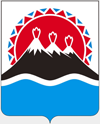 №О внесении изменений в постановление Правительства Камчатского края от 25.06.2014 № 265-П «Об установлении расходных обязательств Камчатского края по предоставлению предприятиям водного транспорта субсидий в целях возмещения недополученных доходов, возникающих в связи с перевозкой пассажиров и багажа водным транспортом в межмуниципальном сообщении на территории Камчатского края»